 		Dnyanesh	 Email: dnyanesh-395849@gulfjobseeker.com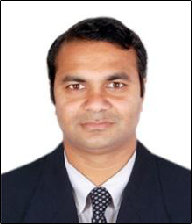  	OBJECTIVE	A 24 years experienced professional with a strong back bone in property management, MEP Project, management, execution, Electrical maintenance and Energy conservation, auditing. 	SUMMARY	24 years of industry exposure in various domains.Property management of retail shopping mall, IT park, manufacturing unitsTeam Management and manpower handlingBudget planning and control, contract managementEnergy saving Initiative, auditing & training to subordinates on subject matter.Power system distribution and electrical maintenanceExcellent knowledge in MEP projects, facility management, electrical ,mechanical maintenance project, erection, commissioning, O & M of DG, Wind power, 220KV/33 KV substations and HVAC systemHands on experience in electrical engineering, knowledge of AC and DC drives, instrumentation, fire system,Responsible for property management of Zabeel feed mill (Horse, camel feed manufacturing plant)Total plant area is 2.6 million sqft.Attending factory maintenance for smooth productionImplementing preventive maintenance plan and upkeep of feed mill MEP services.AMC Contract management for critical services & review performance using SLA, KPIImplemented ISO documentation & managing HSE of the plant.Handling MEP project takeover documents & review design defects, escalation.Provide technical recommendation on engineering design change for project workCompleted project documentation work for residential building (MR-1)Handled township master community facility management tender process.Preparation of site FM budget for feed mill.Exploring energy saving opportunity in feed millHandled new fit out projects like high speed shutters, dock levelers & set up new R&D lab.Previous Organization detailsResponsible for engineering maintenance of mall to ensure high standard of building, machinery, plant, equipment. Electrical, HVAC, Vertical transport, STP, WTP, UPS & fire systemImplement the preventive maintenance plan and upkeep of mall MEP services.Handling BMS, FAS, PAS & fire fighting system.Provide technical recommendation on engineering design for new retail storesImplement checklist for retailers fit out & de fit outMonitoring monthly utility consumption, electricity, water, diesel & analysisMaintaining retailers energy, water consumption recordsManage and control all aspects of financial expenditure and reporting for all areas of responsibility.Preparing engineering opex & capex expense budget for engineering services &quarterly reviewLeading various AMC vendors for mall engineering services. Managing contractor through agreed service level agreements and monitoring performance.Imparting training mechanism for knowledge improvement among team members.Monitor daily complaint software mechanism & resolving complaints in timely manner.Interacting with govt. agencies Bescom, KSPCB for statutory documentationBasement plumbing line blockage arrested by installation of oil & grease trap at key locationsSTP treated water utilization for basement floor cleaningMall complete CFL lighting replaced with LED lightingCorrection in air conditioning systemConversion of all kitchens from LPG to PNG system supplied by GAIL.STP revamping & utilization of treated water to HVAC use to reduce water costFire water curtains to avoid fire entry through basement to upper floors as per new NBC norms Management of technical staff.Handling Air India Boeing MRO facility. It includes 33KV power system, HT substation, DG, distribution transformers,HVAC  system, firefighting equipment & other utility equipment maintenanceMaintaining MRO critical equipment GPU, PCA units, hanger doors maintenanceCommissioning of GPU in apron area, tail dock & other accessories maintenance.Responsible for various workshop equipment maintenance for Boeing aircraft.Handling audit, routine operations & guiding the team for problem solutionsInteracting with govt. agencies MADC electrical & water dept.Formulation of maintenance schedule & execution.Leading PAN India operation of Schneider Electric account, consists of 32 various sitesHiring technical manpower for various sites to maintain smooth operationCompleted production line modification, lay out change, shop floor lighting modification projects.Developing pan India maintenance plan & manpower distribution across the site.Handling audit, routine operations & guiding the team for problem solutionsExecuting DG, power system , HVAC  system, firefighting & utility equipment maintenancePreparing contract agreement & review with various vendors.Knowledge of soft services, housekeeping, security, cafeteria, gardening.Developing resourceful vendor data base for optimization of services Handling electrical and mechanical (M & E) maintenance services for complete parkHandling Transformer, DG-Sets, UPS, HT and LT Electrical panels, UPS, Lifts, and Chillers.Execute preventive maintenance for MEP services through service providers.Ensure condition monitoring of DG power plant (20 MW), 220/11KV substation, electrical distributionEnsure building electrical distribution, BMS through executing periodical scheduled maintenanceInteracting with pollution control board, CEIG, factory inspector monthly and yearly reports.overhauling of alternators 3.5MW, 40 MVA transformers OLTC & 220KV SF6 breakers servicePreparation of tender estimate (PTE), vendor assessment for purchase of materials / servicesVendor development, Contract management with all vendors. SLA based performance evaluationImplemented various energy conservation projects suggested by TERI. Energy audit on VAM motors and outdoor lighting. Electrical safety audit with Schneider electrical for complete electrical system.Coordination with clients on their daily requisites and smooth facility operationsOrganize meetings with client to review performance of technical Services provided.Implement safety procedures as per safety and environment protection standards. Industrial Experience	                                                                                                                            Wind Power Project ManagementLeading project commissioning team at Karnataka for wind park development projectsPlanning wind turbines commissioning activity which includes programming, testing, and calibration of the instrumentation in wind turbine ranging from 1.25MW- 1.5 MW and 2.1MW.Erection of turbines, power panel, control panel, transformer and 1.7MVA, 33 KV double pole switch yard for wind turbines and 33KV transmission lineCommissioning of central monitoring through SCADA system for monitoring wind park. Erecting and commissioning 35 KM 33KV transmission at Hassan south.Driving process improvement strategy and ensure maximum efficiency in various operations. Power plant project, maintenance and Electrical distributionHandling 8MW power plant electrical system independently.Planning the operation and maintenance activities at site.Commissioning of 3x 2 MW power plant including DG set (Wartsila Make), HFO Separators, LUBE Oil Separators, and the other auxiliaries of Diesel Power plantsResponsible for Electrical Erection, commissioning, Operations and Electrical Maintenance Power Plant Instrumentation, Control systems (PLC’s), Motors, Generators, etc.Process plant electrical projects and maintenanceResponsible for erection and commissioning of PCC, MCC, transformers, PLC controlled POY winder machines, AC and DC drives, HT LT motors used in synthetics yarn manufacturing plant.Responsible for preventive and breakdown maintenance in POY, PSF, DTY and utility plant.Hands on experience of operations and maintenance of Diesel power plants and substationsMaintenance of various HT and LT motors used in process plant.Maintain ISO documentation for entire site. Implement schedule maintenance as per ISO standards.Computer SkillWell versed in MS Office, power point & operating knowledge of SAP MM.BE (Electronics and Power). June2002.First Class (61%), Nagpur UniversityDiploma Electrical Engineering. June 1995. First class 63%, Govt.Polytechnic, NagpurProfessional Qualification: Energy Auditor by bureau of energy efficiencyDate of Birth	: 25th Jan -1977UAE Driving License	: Valid till Nov 2020 Passport 	: Valid till July 2026Marital Status	: MarriedNotice Period	: Immediate Joining.